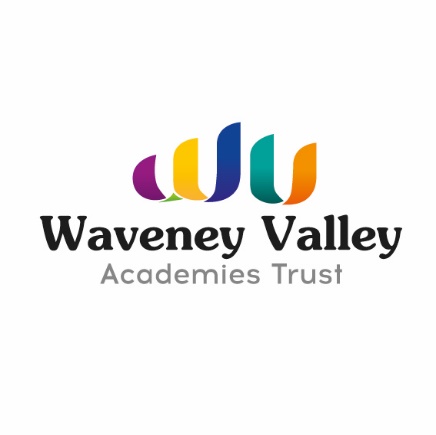 JOB APPLICATION FORM – SUPPORT STAFF POSTPlease return this application form to:Donna HarmerBusiness Operations ManagerSir John Leman High SchoolRingsfield RoadBecclesNR34 9PGdxh@sirjohnleman.co.ukAbout the job you are applying for:Where did you hear/see this job advertised?Indeed		Website		Social Media		Word of mouthIf other, please define here: ……………………………………………………………….Section 1 – Personal informationSection 2 – How you meet the Selection CriteriaPlease use this section to answer the specific questions set out in the recruitment pack. If there are no specific questions provided, then you should use this section to provide evidence of how you meet each of the essential and desirable criteria set out in the person profile and to provide a supporting statement, enlarging on the information provided elsewhere in this application form. You should indicate any special areas of interest and give clear examples of your previous responsibilities and achievements. Examples could come from paid or unpaid work or any other activities that you have undertaken that you feel are relevant to the job you are applying for.You should also use this section to include other information about why you want the job and anything else you wish to say.Section 3 – Work and other relevant experiencePlease list a full and unbroken record of your employment and other activities, either paid or unpaid. Please photocopy this page if you need to in order to provide a full and unbroken record. Start with your current or most recent post and work backwards.Section 4 – Qualifications and TrainingSecondary Education (CSE, GCE, GCSE, RSA, A/AS level or other equivalent)Further and Higher Education (Degree, Diploma, BTEC, NVQ or other equivalent)Please be aware that proof of qualifications identified as essential to the role, including driving licence, will be required at interview. Please do not send anything now. Further information will be sent to you should you be invited to interview.Section 5 – DeclarationsEntitlement to work in the UKAre you currently eligible to work in the UK?				Yes		NoIf Yes, are there conditions attached (e.g. time limits)?		Yes		NoIf Yes, please give details:……………………………………………………………………………………………………To comply with the Immigration, Asylum & Nationality Act 2006 and additional amendments, and UK Border Agency (UKBA) requirements, all prospective employees will be asked to supply evidence of eligibility to work in the UK. We will ask to see and take a copy of an appropriate official document as set out in the UKBA guidelines. Do not send anything now, further information will be sent to you should you be invited to interview.We are committed to equality of opportunity. Your current immigration status will not be taken into account when assessing your application against the selection criteria for the post.Canvassing of Trust/Board Members, School Committee Members, Senior Employees or other members of the school community by you or on your behalf is strictly forbidden and may invalidate your application. Please indicate here if you are related to any Trust/Board Members, School Committee Members, Senior Employees or other members of the school community:Police and Criminal RecordIt is the Trust’s policy to require all applicants to disclose convictions or cautions (excluding youth cautions, reprimands or warnings) that are not ‘protected’ as defined by the Ministry of Justice. The job is exempt from the provisions of the Rehabilitation of Offenders Act 1974 (Exceptions) Order 1975 (2013 and 2020) which requires you to disclose all spent convictions and cautions except those which are ‘protected’ under Police Act 1997 – Part V and the amendments to the Exceptions Order 1975 (2013 and 2020) and are not subject to disclosure to employers on DBS certificates and cannot be taken into account. The information you give will be treated as strictly confidential. Disclosure of a conviction, caution, bind-over order, warning or reprimand will not automatically disqualify you from consideration. Any offence will only be taken into consideration if it is one which would make you unsuitable for the type of work you are applying for. However, offences relating to children may make you unsuitable since this is a “regulated position” under the Criminal Justice & Courts Services Act 2000.Please state ‘none’ if appropriate or continue on a separate sheet if necessary, clearly marking each sheet with your National Insurance Number.…………………………………………………………………………………………………......…………………………………………………………………………………………………......…………………………………………………………………………………………………......…………………………………………………………………………………………………......Section 6 – ReferencesPlease give the names and contact details of at least two referees who have knowledge of you in a professional capacity. One of them must be your current or most recent employer or tutor. References should be provided by the Headteacher or establishment manager. Personal references should only be provided where no alternative employer or educational referee is appropriate.Please indicate whether you give your consent for references to be requested before interview, by ticking the appropriate boxes below:We operate a policy of open references. This means that you may read any references received in relation to you, on written request.Section 7 – HealthSection 8 – Declaration and Data Protection StatementI consent to Waveney Valley Academies Trust carrying out checks and using information provided from the checks and this application form when making a decision about my suitability to work with or be in regular contact with children.I understand that Waveney Valley Academies Trust will share any information they obtain about me with other organisations where the law requires them to, including where information raises concerns of a child protection nature.I understand that it is an offence to make a statement which is false or misleading in an application for registration.I give consent for Waveney Valley Academies Trust to carry out checks and use the information from the declaration and consent form and third party information prescribed in regulations made under the Safeguarding Vulnerable Groups Act 2006, to make a decision about my suitability.I consent to Waveney Valley Academies Trust carrying out on-line status checks using the DBS Update Service as and when required.To the best of my knowledge, the information I have supplied on this form and any attachments is correct. I understand that giving false information or omitting relevant information could disqualify my application and, if I am appointed, could lead to an offer being withdrawn or my dismissal. I consent to the information I have provided being verified, which I understand will involve providing relevant documentation for checking and contacting referees/previous and/or current employers.Details of your application including your personal details will be stored in our archives and database for up to 12 months following completion of this recruitment process (longer for successful applicants).Signed:Date:Section 9 – Equality and Diversity MonitoringThis section will be separated from the rest of the application. Collection of equality information is solely for monitoring purposes. We collect this data in accordance with the general and specific public sector equality duties under the Equality Act 2010. Any data entered on this form will only be used for monitoring purposes and will not be used in assessing your application or during the interview process. This information is kept confidentially and access is strictly limited in accordance with the General Data Protection Regulation (GDPR).Job title:Name of School:Title:Forename(s):Surname:Address:Postcode:Mobile Tel No:Email:N.I. Number:If you have previously worked as a teacher, please give your Teacher Reference No:If you have previously worked as a teacher, please give your Teacher Reference No:Any former names used (in full):Any former names used (in full):Flexible WorkingAre you applying to do this job on a part time/job share basis?        Yes  /  NoIf yes, please give details of the number of hours/days per week that you wish to apply for:…………………………………………………………………………………………………..…………………………………………………………………………………………………..DatesFrom:To:Name and address of organisation:Post held:Salary details:Brief description of duties:Brief description of duties:Brief description of duties:Reason for leaving:DatesFrom:To:Name and address of organisation:Post held:Salary details:Brief description of duties:Brief description of duties:Brief description of duties:Reason for leaving:DatesFrom:To:Name and address of organisation:Post held:Salary details:Brief description of duties:Brief description of duties:Brief description of duties:Reason for leaving:DatesFrom:To:Name and address of organisation:Post held:Salary details:Brief description of duties:Brief description of duties:Brief description of duties:Reason for leaving:DatesFrom:To:Name and address of organisation:Post held:Salary details:Brief description of duties:Brief description of duties:Brief description of duties:Reason for leaving:DatesFrom:To:Name and address of organisation:Post held:Salary details:Brief description of duties:Brief description of duties:Brief description of duties:Reason for leaving:Date (mm/yyyy)Examination typeSubject(s)Grade achievedGCSEAS/A LevelOtherDate (mm/yyyy)Qualification and examining bodySubject(s)Pass level or gradePass level or gradeOther relevant qualifications or training including membership of professional bodies, relevant courses attended recently and driving licence(s) held (if relevant to post applied for).Other relevant qualifications or training including membership of professional bodies, relevant courses attended recently and driving licence(s) held (if relevant to post applied for).Other relevant qualifications or training including membership of professional bodies, relevant courses attended recently and driving licence(s) held (if relevant to post applied for).Other relevant qualifications or training including membership of professional bodies, relevant courses attended recently and driving licence(s) held (if relevant to post applied for).Personal interests/hobbies:Name:Position held:Academy/School:Relationship to you:Reference 1Reference 1Name:Address:Email:Tel:Organisation:Employer                                   Educational                               PersonalEmployer                                   Educational                               PersonalReference 2Reference 2Name:Address:Email:Tel:Organisation:Employer                                   Educational                               PersonalEmployer                                   Educational                               PersonalReference 1Reference 2YES                             NOYES                             NOPlease give us any relevant information relating to medical conditions or disabilities that may require us to make a reasonable adjustment to the recruitment process in order to facilitate your application.EthnicityWorkforce census codeWorkforce census codePlease tickWhiteWBRIBritish English Welsh Northern Irish ScottishWIRIIrishWIRTTraveller of Irish HeritageWROMGypsy / RomaWOTHAny other White backgroundMixedMWBCWhite and Black CaribbeanMWBAWhite and Black AfricanMWASWhite and AsianMOTHAny other Mixed backgroundAsian or Asian BritishAINDIndianAPKNPakistaniABANBangladeshiCHNEChineseAOTHAny other Asian backgroundBlack or Black BritishBCRBBlack-CaribbeanBAFRBlack-AfricanBOTHAny other Black backgroundOther ethnic groupARABArabCHNEChineseOOTHAny other ethnic groupREFURefused / Prefer not to sayGender Please tickFemaleMaleTransgenderPrefer not to saySexual orientationPlease tickBi-sexualGay ManGay WomanHeterosexualOtherPrefer not to sayReligion or beliefPlease tickNo religionChristian (including Church of England, Catholic, Protestant and all other Christian denominations)BuddhistHinduJewishMuslimSikhAny other religion (please write in box)Prefer not to sayPersonal relationshipPlease tickSingleLiving togetherMarriedCivil PartnershipPrefer not to sayDisabilityDo you consider that you have a disability?Please tickYes – Please complete the grid belowNoPrefer not to sayMy disability is:My disability is:Physical ImpairmentSensory ImpairmentMental Health ConditionLearning Disability/DifficultyLong-standing IllnessOtherPrefer not to say